В целях приведения нормативно-правовых документов администрации Шемуршинского муниципального округа в соответствие с действующим законодательством Российской Федерации и Чувашской Республики администрация Шемуршинского муниципального округа Чувашской Республики постановляет:1. Внести в Положение об организации питания обучающихся в муниципальных общеобразовательных учреждениях Шемуршинского муниципального округа Чувашской Республики, утвержденное постановлением администрации Шемуршинского муниципального округа Чувашской Республики от 27 января 2023 г. № 50 (с изменениями, внесенными постановлениями администрации Шемуршинского муниципального округа Чувашской Республики от 25 сентября 2023 г. № 778, от 7 ноября 2023 г. № 939, от 23 января 2024 г. № 42, от 6 февраля 2024 г. № 81) (далее – Положение) следующие изменения:Абзац 2 пункта 3.1 Положения изложить в следующей редакции:«- обучающимся по образовательным программам основного общего и среднего общего образования в муниципальных образовательных учреждениях из многодетных семей с 3 и более детьми в возрасте до 18 лет или в возрасте 23 лет при условии их обучения в организации, осуществляющей образовательную деятельность, по очной форме обучения и зарегистрированных в установленном порядке в качестве малоимущей;».2. Контроль за выполнением настоящего постановления возложить на отдел образования и молодежной политики администрации Шемуршинского муниципального округа.3. Настоящее постановление вступает в силу после его официального опубликования.Глава Шемуршинскогомуниципального округаЧувашской Республики 			                                                             С.А. ГалкинЧЁВАШ РЕСПУБЛИКИШЁМЁРШЁМУНИЦИПАЛЛĂ ОКРУГЕ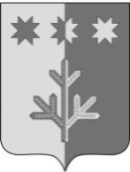 ЧУВАШСКАЯ РЕСПУБЛИКАШЕМУРШИНСКИЙМУНИЦИПАЛЬНЫЙ ОКРУГШЁМЁРШЁМУНИЦИПАЛЛĂОКРУГĔН АДМИНИСТРАЦИЙ,ЙЫШĂНУ«___»___________2024    №____Шёмёршё ял.АДМИНИСТРАЦИЯШЕМУРШИНСКОГОМУНИЦИПАЛЬНОГО ОКРУГАПОСТАНОВЛЕНИЕ«28» февраля 2024 г.   № 156село ШемуршаО внесении изменений в постановление администрации Шемуршинского муниципального округа Чувашской Республики от 27 января 2023 г. № 50 